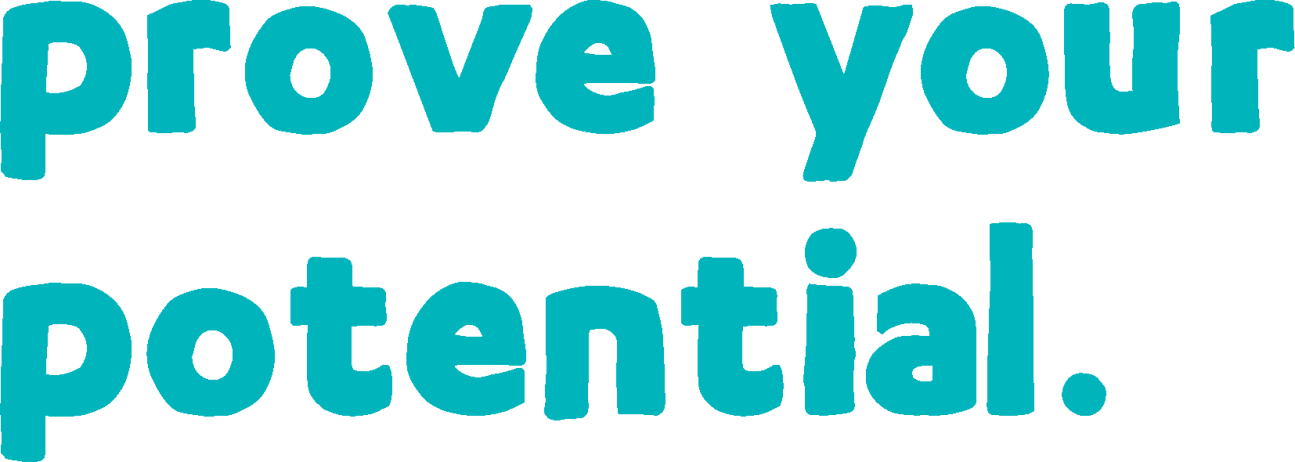 NCFE Level 2 Certificate in Understanding Climate Change and Environmental Awareness (603/5683/2)Statement of authenticityLearner name:		Centre number:		Centre name:		SignaturesLearner:		 Date: 	Tutor/Assessor:		 Date: 	Internal Quality Assurer (IQA)*: 	 Date: 	External Quality Assurer (EQA)*: 	 Date: 	* For completion if part, or all, of the evidence has been sampled by the Internal and/or External Quality Assurer Unit 01 Understand climate change, sustainability and environmental protection (K/618/0572)Learning outcome 1You will: Understand the environment, the benefits and the challengesYou must:Unit 01 Understand climate change, sustainability and environmental protection (K/618/0572)Unit 01 Understand climate change, sustainability and environmental protection (K/618/0572)Learning outcome 2You will: Understand global warming and climate changeYou must:Unit 01 Understand climate change, sustainability and environmental protection (K/618/0572)Unit 01 Understand climate change, sustainability and environmental protection (K/618/0572)Learning outcome 3You will: Understand sustainability and sustainable developmentYou must:Unit 01 Understand climate change, sustainability and environmental protection (K/618/0572)Unit 01 Understand climate change, sustainability and environmental protection (K/618/0572)Unit 02 Understand industry and the environment (M/618/0573)Learning outcome 1You will: Understand the role of industry in protecting the environmentYou must:Unit 02 Understand industry and the environment (M/618/0573)Unit 02 Understand industry and the environment (M/618/0573)Unit 03 Understanding resource efficiency and waste management (T/618/0574)Learning outcome 1You will: Understand how to reduce the environmental impact of organisations and individualsYou must:Unit 03 Understanding resource efficiency and waste management (T/618/0574)Unit 03 Understanding resource efficiency and waste management (T/618/0574)Unit 03 Understanding resource efficiency and waste management (T/618/0574)Unit 03 Understanding resource efficiency and waste management (T/618/0574)Learning outcome 2You will: Understand how to reduce energy consumption and carbon emissionsYou must:Unit 03 Understanding resource efficiency and waste management (T/618/0574)Unit 03 Understanding resource efficiency and waste management (T/618/0574)Unit 03 Understanding resource efficiency and waste management (T/618/0574)Learning outcome 3You will: Understand water efficiencyYou must:Unit 03 Understanding resource efficiency and waste management (T/618/0574)1.1 Define the term ‘environment’1.1 Define the term ‘environment’What have you done to show this?  Location of evidence (eg hyperlink/portfolio page number)IQA/EQA feedback IQA/EQA feedback 1.2 Outline ways in which society depends on the environment1.2 Outline ways in which society depends on the environmentWhat have you done to show this?  Location of evidence (eg hyperlink/portfolio page number)IQA/EQA feedback IQA/EQA feedback 1.3 Describe the key challenges facing the environment1.3 Describe the key challenges facing the environmentWhat have you done to show this?  Location of evidence (eg hyperlink/portfolio page number)IQA/EQA feedback IQA/EQA feedback 2.1 Define the term ‘climate change’2.1 Define the term ‘climate change’What have you done to show this?  Location of evidence (eg hyperlink/portfolio page number)IQA/EQA feedback IQA/EQA feedback 2.2 Explain the causes of global warming2.2 Explain the causes of global warmingWhat have you done to show this?  Location of evidence (eg hyperlink/portfolio page number)IQA/EQA feedback IQA/EQA feedback 2.3 Outline the relationship between global warming, greenhouse effect and climate change2.3 Outline the relationship between global warming, greenhouse effect and climate changeWhat have you done to show this?  Location of evidence (eg hyperlink/portfolio page number)IQA/EQA feedback IQA/EQA feedback 2.4 Outline the impact of global warming on the environment2.4 Outline the impact of global warming on the environmentWhat have you done to show this?  Location of evidence (eg hyperlink/portfolio page number)IQA/EQA feedback IQA/EQA feedback 2.5 Explain why the changing climate has had to be classed as an emergency2.5 Explain why the changing climate has had to be classed as an emergencyWhat have you done to show this?  Location of evidence (eg hyperlink/portfolio page number)IQA/EQA feedback IQA/EQA feedback 3.1 Define the terms ‘sustainability’ and ‘sustainable development’3.1 Define the terms ‘sustainability’ and ‘sustainable development’What have you done to show this?  Location of evidence (eg hyperlink/portfolio page number)IQA/EQA feedback IQA/EQA feedback 3.2 Describe the importance of sustainable development3.2 Describe the importance of sustainable developmentWhat have you done to show this?  Location of evidence (eg hyperlink/portfolio page number)IQA/EQA feedback IQA/EQA feedback 3.3 Explain the roles of governments, individuals, organisations and non-governmental organisations (NGOs) in sustainable development3.3 Explain the roles of governments, individuals, organisations and non-governmental organisations (NGOs) in sustainable developmentWhat have you done to show this?  Location of evidence (eg hyperlink/portfolio page number)IQA/EQA feedback IQA/EQA feedback 3.4 Describe the 3 pillars of sustainability3.4 Describe the 3 pillars of sustainabilityWhat have you done to show this?  Location of evidence (eg hyperlink/portfolio page number)IQA/EQA feedback IQA/EQA feedback 3.5 Outline a vision for a more sustainable future3.5 Outline a vision for a more sustainable futureWhat have you done to show this?  Location of evidence (eg hyperlink/portfolio page number)IQA/EQA feedback IQA/EQA feedback 3.6 Explain the barriers to a sustainable future3.6 Explain the barriers to a sustainable futureWhat have you done to show this?  Location of evidence (eg hyperlink/portfolio page number)IQA/EQA feedback IQA/EQA feedback 1.1 Identify industrial sectors that have a significant impact on the environment1.1 Identify industrial sectors that have a significant impact on the environmentWhat have you done to show this?  Location of evidence (eg hyperlink/portfolio page number)IQA/EQA feedback IQA/EQA feedback 1.2 State the business case for environmental protection1.2 State the business case for environmental protectionWhat have you done to show this?  Location of evidence (eg hyperlink/portfolio page number)IQA/EQA feedback IQA/EQA feedback 1.3 Outline principles of environmental protection1.3 Outline principles of environmental protectionWhat have you done to show this?  Location of evidence (eg hyperlink/portfolio page number)IQA/EQA feedback IQA/EQA feedback 1.4 Outline environmental legislation  1.4 Outline environmental legislation  What have you done to show this?  Location of evidence (eg hyperlink/portfolio page number)IQA/EQA feedback IQA/EQA feedback 1.5 Identify tools or frameworks that organisations can use to protect the environment1.5 Identify tools or frameworks that organisations can use to protect the environmentWhat have you done to show this?  Location of evidence (eg hyperlink/portfolio page number)IQA/EQA feedback IQA/EQA feedback 1.6 Define the term ‘pollution’1.6 Define the term ‘pollution’What have you done to show this?  Location of evidence (eg hyperlink/portfolio page number)IQA/EQA feedback IQA/EQA feedback 1.7 Describe examples of pollution control measures1.7 Describe examples of pollution control measuresWhat have you done to show this?  Location of evidence (eg hyperlink/portfolio page number)IQA/EQA feedback IQA/EQA feedback 1.1 Define the term ‘waste’1.1 Define the term ‘waste’What have you done to show this?  Location of evidence (eg hyperlink/portfolio page number)IQA/EQA feedback IQA/EQA feedback 1.2 Define the term ‘resource efficiency’1.2 Define the term ‘resource efficiency’What have you done to show this?  Location of evidence (eg hyperlink/portfolio page number)IQA/EQA feedback IQA/EQA feedback 1.3 Describe the impacts of resource consumption and waste disposal on the environment1.3 Describe the impacts of resource consumption and waste disposal on the environmentWhat have you done to show this?  Location of evidence (eg hyperlink/portfolio page number)IQA/EQA feedback IQA/EQA feedback 1.4 Outline the steps of the waste hierarchy1.4 Outline the steps of the waste hierarchyWhat have you done to show this?  Location of evidence (eg hyperlink/portfolio page number)IQA/EQA feedback IQA/EQA feedback 1.5 List the different types of waste classification in legislation1.5 List the different types of waste classification in legislationWhat have you done to show this?  Location of evidence (eg hyperlink/portfolio page number)IQA/EQA feedback IQA/EQA feedback 1.6 Identify the types of recyclable waste streams1.6 Identify the types of recyclable waste streamsWhat have you done to show this?  Location of evidence (eg hyperlink/portfolio page number)IQA/EQA feedback IQA/EQA feedback 1.7 Explain the different types of symbols for recycling1.7 Explain the different types of symbols for recyclingWhat have you done to show this?  Location of evidence (eg hyperlink/portfolio page number)IQA/EQA feedback IQA/EQA feedback 1.8 Outline the different recycling schemes1.8 Outline the different recycling schemesWhat have you done to show this?  Location of evidence (eg hyperlink/portfolio page number)IQA/EQA feedback IQA/EQA feedback 1.9 Describe actions an organisation could take to reduce consumption1.9 Describe actions an organisation could take to reduce consumptionWhat have you done to show this?  Location of evidence (eg hyperlink/portfolio page number)IQA/EQA feedback IQA/EQA feedback 1.10 Describe actions an organisation could take to reduce waste1.10 Describe actions an organisation could take to reduce wasteWhat have you done to show this?  Location of evidence (eg hyperlink/portfolio page number)IQA/EQA feedback IQA/EQA feedback 1.11 Outline the actions an individual could take to reduce consumption and waste disposal1.11 Outline the actions an individual could take to reduce consumption and waste disposalWhat have you done to show this?  Location of evidence (eg hyperlink/portfolio page number)IQA/EQA feedback IQA/EQA feedback 2.1 Identify non-renewable sources of energy2.1 Identify non-renewable sources of energyWhat have you done to show this?  Location of evidence (eg hyperlink/portfolio page number)IQA/EQA feedback IQA/EQA feedback 2.2 Identify renewable sources of energy2.2 Identify renewable sources of energyWhat have you done to show this?  Location of evidence (eg hyperlink/portfolio page number)IQA/EQA feedback IQA/EQA feedback 2.3 Explain the advantages and disadvantages of different sources of energy2.3 Explain the advantages and disadvantages of different sources of energyWhat have you done to show this?  Location of evidence (eg hyperlink/portfolio page number)IQA/EQA feedback IQA/EQA feedback 2.4 Outline the business case for energy efficiency2.4 Outline the business case for energy efficiencyWhat have you done to show this?  Location of evidence (eg hyperlink/portfolio page number)IQA/EQA feedback IQA/EQA feedback 2.5 Define the term ‘carbon footprint'2.5 Define the term ‘carbon footprint'What have you done to show this?  Location of evidence (eg hyperlink/portfolio page number)IQA/EQA feedback IQA/EQA feedback 2.6 Describe ways to reduce the energy consumption and carbon footprint of a typical organisation2.6 Describe ways to reduce the energy consumption and carbon footprint of a typical organisationWhat have you done to show this?  Location of evidence (eg hyperlink/portfolio page number)IQA/EQA feedback IQA/EQA feedback 2.7 Describe ways to reduce an individual’s carbon footprint2.7 Describe ways to reduce an individual’s carbon footprintWhat have you done to show this?  Location of evidence (eg hyperlink/portfolio page number)IQA/EQA feedback IQA/EQA feedback 3.1 Explain how human activity impacts water quality and availability3.1 Explain how human activity impacts water quality and availabilityWhat have you done to show this?  Location of evidence (eg hyperlink/portfolio page number)IQA/EQA feedback IQA/EQA feedback 3.2 Outline the business case for water management and efficiency3.2 Outline the business case for water management and efficiencyWhat have you done to show this?  Location of evidence (eg hyperlink/portfolio page number)IQA/EQA feedback IQA/EQA feedback 3.3 Outline actions an organisation could take to reduce water consumption3.3 Outline actions an organisation could take to reduce water consumptionWhat have you done to show this?  Location of evidence (eg hyperlink/portfolio page number)IQA/EQA feedback IQA/EQA feedback 3.4 Outline actions an individual could take to reduce water consumption3.4 Outline actions an individual could take to reduce water consumptionWhat have you done to show this?  Location of evidence (eg hyperlink/portfolio page number)IQA/EQA feedback IQA/EQA feedback 